«О проекте  бюджета   сельского  поселения    Балышлинский    сельсовет муниципального района  Благоварский  район  Республики Башкортостан на 2021 год и плановый период 2022 и 2023 годов»      Совет сельского поселения  Балышлинский  сельсовет муниципального района   Республики Башкортостан    РЕШИЛ:1. Утвердить основные характеристики бюджета сельского поселения Балышлинский  сельсовет муниципального района  Благоварский район Республики Башкортостан  (далее  бюджет сельского поселения)  на 2021 год:прогнозируемый общий объем доходов бюджета сельского поселения  в сумме  2905.6 тыс. рублей;общий объем расходов бюджета сельского поселения    в сумме 2905.6 тыс.  рублей;дефицит (профицит) бюджета сельского поселения не предусмотрен.        2. Утвердить основные характеристики бюджета сельского поселения  на плановый период 2022 и 2023 годов:прогнозируемый общий объем доходов бюджета сельского поселения  на 2022 год в сумме 1666.0 тыс. рублей и на 2023 год в сумме 1625.9 тыс. рублей;общий объем расходов бюджета сельского поселения  на 2022 год в сумме 1666.0  тыс. рублей и на 2023 год в сумме 1625.9 тыс. рублей.дефицит бюджета сельского поселения  на плановый период 2022 и 2023 годов не предусмотрен.        3. Установить, что при зачислении в бюджет сельского поселения    безвозмездных поступлений в виде добровольных взносов (пожертвований) юридических и физических лиц для казенного учреждения, находящегося в ведении соответствующего главного распорядителя средств бюджета сельского поселения, на сумму указанных поступлений увеличиваются бюджетные ассигнования соответствующему главному распорядителю средств бюджета поселения  для последующего доведения в установленном порядке до указанного казенного учреждения лимитов бюджетных обязательств  для  осуществления расходов, соответствующих целям, на достижения которых предоставлены добровольные взносы (пожертвования).      4. В соответствии с пунктом 2 статьи 184.1 Бюджетного кодекса Российской Федерации и Решением Совета сельского поселения «Об утверждении положения о бюджетном процессе в сельском поселении» утвердить перечень главных администраторов доходов бюджета сельского поселения согласно приложению № 1 к настоящему Решению.     Утвердить перечень главных администраторов источников финансирования дефицита бюджета сельского поселения согласно приложению № 2 к настоящему Решению.        5.  Установить поступления доходов в  бюджет сельского поселения:       1)  на 2021 год согласно приложению № 3 к настоящему Решению;       2) на плановый период 2022 и 2023 годов согласно приложению № 4 к настоящему Решению.       6. Средства, поступающие во временное распоряжение получателей средств бюджета сельского поселения, учитывается на счете, открытом сельскому поселению муниципального района  в учреждениях  Центрального Банка Российской Федерации или кредитных организациях с учетом положений бюджетного законодательства Российской Федерации, с отражением указанных операций на лицевых счетах, открытых получателям средств бюджета сельского поселения в финансовом органе, в порядке, установленном финансовом органом муниципального района.       7. Утвердить в пределах общего объема расходов бюджета сельского поселения, установленного п. 1 и п. 2 настоящего Решения, распределение бюджетных ассигнований сельского поселения:а) на 2021 год и на плановый период по разделам, подразделам, целевым статьям и видам расходов классификации расходов бюджетов   согласно приложению № 5 к настоящему Решению.б) на  2022 и 2023 годы по разделам, подразделам, целевым статьям и видам расходов классификации расходов бюджетов   согласно приложению № 6 к настоящему Решению.      Утвердить ведомственную структуру  расходов бюджета сельского поселения:         а)  на 2021 год согласно приложению № 7 к настоящему Решению;            б)  на плановый период  2022 и 2023 годов согласно приложению № 8 к настоящему Решению.         8. Установить, что решения и иные нормативные правовые акты сельского поселения, предусматривающие принятие новых видов расходных обязательств или увеличение бюджетных ассигнований на исполнение существующих видов расходных обязательств сверх утвержденных в бюджете сельского поселения на 2021 год и на плановый период 2022 и 2023 годов, а также сокращающие его доходную базу, подлежат исполнению в 2021 году при изыскании дополнительных источников доходов бюджета сельского поселения и (или) сокращении бюджетных ассигнований  по конкретным статьям расходов бюджета сельского поселения, при условии внесения соответствующих  изменений в настоящее Решение.	Проекты решений и иных нормативных правовых актов сельского поселения, требующие введения новых видов расходных обязательств или увеличения бюджетных ассигнований по существующим видам расходных обязательств сверх утвержденных в бюджете сельского поселения  на 2021 год и на плановый период 2022 и 2023 годов, либо сокращающие его доходную базу, вносятся только при одновременном внесении предложений о дополнительных источниках доходов бюджета сельского поселения и (или) сокращении бюджетных ассигнований по конкретным статьям расходов бюджета сельского поселения.             Администрация сельского поселения не вправе принимать решения, приводящие к увеличению в 2021-2023 годах численности муниципальных служащих сельского поселения и работников организаций бюджетной сферы.         9.  Установить, что получатель средств бюджета сельского поселения  при заключении муниципальных контрактов (гражданско-правовых договоров) на поставку товаров, выполнение работ, оказание услуг вправе предусматривать авансовые платежи в размерах, определенных администрацией сельского поселения.        10. Установить, что нормативные правовые акты, частично (не в полной мере) обеспеченные источниками финансирования, применяются в пределах средств, утвержденных в местном бюджете.          Установить размер субвенции бюджету сельского поселения  на осуществление первичного воинского учета на территориях, где отсутствуют военные комиссариаты, из бюджета муниципального района  Республики Башкортостан в сумме:       1) на 2021 год -  75.8  тыс. рублей;       2) на 2022 год – 78.2  тыс. рублей.       3) на 2023 год – 81.3  тыс. рублей       11.Установить размер дотации на поддержку мер по обеспечению сбалансированности бюджетов бюджету сельского поселения в сумме 861.6 тыс. рублей.         12.    Утвердить резервный фонд администрации сельского поселения  в сумме 15  тыс. рублей.          13.  Установить, что в соответствии с пунктом 3 статьи 217 Бюджетного Кодекса Российской Федерации следующими  основаниями для внесения в ходе исполнения настоящего Решения изменений в показатели бюджета сельского поселения по решениям администрации сельского поселения, связанными с особенностями исполнения бюджета сельского поселения и (или) перераспределения бюджетных ассигнований между главными распорядителями бюджетных средств являются:1) поступление из бюджета муниципального района Благоварский  район Республики Башкортостан средств в виде дотаций, субсидий, субвенций, иных межбюджетных трансфертов и прочих безвозмездных поступлений;2) использование образованной в ходе исполнения бюджета сельского поселения  экономии по отдельным разделам, подразделам, целевым статьям, группам видов расходов  классификации расходов бюджетов;3) использование остатков средств бюджета сельского поселения   на 1 января 2021 года;14. Администрации сельского поселения установить контроль  над исполнением бюджета сельского поселения на 2021 год и на плановый период 2022 и 2023 годов, полным поступлением платежей и налогов в бюджет, целевым и эффективным использованием бюджетных средств.15. Предложить Совету сельского поселения и поручить Администрации сельского поселения привести свои нормативные правовые акты в соответствие с настоящим Решением.         16.  Настоящее  Решение вступает в силу с 1 января 2021 года.          17. Решение обнародовать в соответствии с Уставом сельского поселения после его принятия и подписания в установленном порядке. Глава сельского поселенияБалышлинский сельсовет                                   Р.Т.Габидуллинд. Сарайлы25.11.2020 г.№ 119Перечень главных администраторов доходов бюджета сельского  поселения  Балышлинский  сельсовет муниципального района Благоварский район  Республики Башкортостан<1> В части доходов, зачисляемых в бюджет сельского поселения  Балышлинский сельсовет муниципального района Благоварский район Республики Башкортостан в пределах компетенции главных администраторов доходов бюджета сельского поселения  Балышлинский сельсовет муниципального района Благоварский  район Республики Башкортостан.<2> Администраторами доходов бюджета сельского поселения Балышлинский  сельсовет муниципального района Благоварский район Республики Башкортостан по статьям, подстатьям  подгруппам группы доходов «2 00 00000 00 – безвозмездные поступления» в части доходов от возврата остатков субсидий, субвенций и иных межбюджетных трансфертов, имеющих целевое назначение, прошлых лет (в части доходов, зачисляемых в бюджет сельского поселения   Балышлинский   сельсовет  муниципального района Благоварский район Республики Башкортостан) являются уполномоченные органы местного самоуправления сельского поселения, а также созданные ими казенные учреждения, предоставившие соответствующие межбюджетные трансферты.Администраторами доходов бюджета сельского поселения  Балышлинский сельсовет  муниципального района Благоварский район Республики Башкортостан по статьям, подстатьям подгруппам группы доходов «2 00 00000 00 – безвозмездные поступления» являются уполномоченные органы местного самоуправления сельского поселения, а также созданные ими казенные учреждения, являющиеся получателями указанных средств.Глава сельского поселенияБалышлинский сельсовет                                             Р.Т.ГабидуллинПеречень главных администраторов источников финансирования дефицита бюджета сельского поселения Балышлинский сельсовет муниципального районаБлаговарский район Республики Башкортостан  Глава сельского поселенияБалышлинский   сельсовет                                                Р.Т.ГабидуллинПоступление доходов в бюджет сельского поселения                                                                                                                            Балышлинский  сельсовет муниципального района Благоварский район Республики Башкортостан  на 2021 год                                                                                                                                                                                                          (тыс. рублей)               Глава сельского поселения     Балышлинский сельсовет                             Р.Т.ГабидуллинПоступление доходов в бюджет сельского поселения                                                                                                                            Балышлинский сельсовет муниципального района Благоварский район Республики Башкортостан  на плановый период 2022 и 2023 годов                                                                                                                                                                                                          (тыс. рублей)               Глава сельского поселения      Балышлинский  сельсовет                                             Р.Т.ГабидуллинРаспределение бюджетных ассигнований по разделам, подразделам, целевым статьям (муниципальным программам сельского поселения Балышлинский  сельсовет муниципального района Благоварский район Республики Башкортостан и непрограммным направлениям деятельности), группам видов расходов классификации расходов бюджета сельского поселения Балышлинский  сельсовет муниципального района Благоварский район Республики Башкортостан на 2021 год                                                                                                                                   (тыс. рублей)Глава сельского поселенияБалышлинский  сельсовет                                       Р.Т.Габидуллин                                                                                Распределение бюджетных ассигнований по разделам, подразделам, целевым статьям (муниципальным программам сельского поселения Балышлинский  сельсовет муниципального района Благоварский район Республики Башкортостан и непрограммным направлениям деятельности), группам видов расходов классификации расходов бюджета сельского поселения Балышлинский сельсовет муниципального района Благоварский район Республики Башкортостан на плановый период 2022 и 2023 годов                                                                                                                           (тыс. рублей)Глава сельского поселенияБалышлинский сельсовет                                      Р.Т.ГабидуллинРаспределение бюджетных ассигнований по целевым статьям (муниципальным программам сельского поселения Балышлинский  сельсовет муниципального района Благоварский район Республики Башкортостан и непрограммным направлениям деятельности), группам видов расходов классификации расходов бюджета сельского поселения Балышлинский  сельсовет муниципального района Благоварский район Республики Башкортостан на 2021 год                                                                                                                                (тыс. рублей)Глава сельского поселенияБалышлинский   сельсовет                                 Р.Т.ГабидуллинРаспределение бюджетных ассигнований по целевым статьям (муниципальным программам сельского поселения Балышлинский  сельсовет муниципального района Благоварский район Республики Башкортостан и непрограммным направлениям деятельности), группам видов расходов классификации расходов бюджета сельского поселения Балышлинский  сельсовет муниципального района Благоварский район Республики Башкортостан на плановый период 2022 и 2023 годов  (тыс. рублей)Глава сельского поселенияБалышлинский сельсовет                            Р.Т.ГабидуллинВедомственная структура расходов сельского поселения Балышлинский  сельсовет муниципального района Благоварский район Республики Башкортостан на 2021 год(тыс. рублей)Глава сельского поселения Балышлинский сельсовет                                            Р.Т.ГабидуллинВедомственная структура расходов сельского поселения  Балышлинский  сельсовет муниципального района Благоварский район Республики Башкортостан на плановый период 2022 и 2023 годов(тыс. рублей)Глава сельского поселения Балышлинский сельсовет                               Р.Т.Габидуллин                          Башкортостан  РеспубликаhыБлаговар районымуниципаль районыныҢБалышлы ауыл советыауыл   билӘмӘҺе советы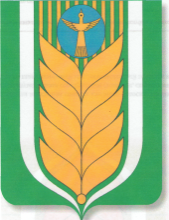 Совет сельского поселенияБалышлинский сельсовет муниципального районаБлаговарский районРеспублики БашкортостанАРАРРЕШЕНИЕПриложение № 1к решению  Совета сельского поселения                                               Балышлинский сельсовет муниципального района Благоварский район Республики Башкортостан                                                                                                                            от «25» ноября 2020  г. № 119                                               «О проекте бюджета сельского поселения Балышлинский сельсовет муниципального районаБлаговарский  район Республики Башкортостан  на 2021 год и на плановый период 2022 и 2023 годов»Код бюджетной классификации Российской Федерации  Код бюджетной классификации Российской Федерации  Наименование главного адми-нистра-торадоходов бюджета сельского поселения Наименование 123791Администрация сельского поселения Балышлинский  сельсовет муниципального района  Благоварский район Республики Башкортостан791 1 08 04020 01 0000 110Государственная пошлина за совершение нотариальных действий  должностными лицами органов местного самоуправления, уполномоченными в соответствии с законодательными актами Российской Федерации на совершение нотариальных действий7911 13 01995 10 0000 130Прочие доходы от оказания платных услуг (работ) получателями средств бюджетов сельских поселений7911 13 02065 10 0000 130Доходы, поступающие в порядке возмещения расходов, понесенных в связи с эксплуатацией имущества сельских поселений7911 13 02995 10 0000 130Прочие доходы от компенсации затрат бюджетов сельских поселений7911 16 10031 10 0000 140Возмещение ущерба при возникновении страховых случаев, когда выгодоприобретателями выступают получатели средств бюджета сельского поселения791 1 16 10032 10 0000 140Прочее возмещение ущерба, причиненного муниципальному имуществу сельского поселения (за исключением имущества, закрепленного за муниципальными бюджетными (автономными) учреждениями, унитарными предприятиями)7911 16 07010 10 0000 140Штрафы, неустойки, пени, уплаченные в случае просрочки исполнения поставщиком (подрядчиком, исполнителем) обязательств, предусмотренных муниципальным контрактом, заключенным муниципальным органом, казенным учреждением сельского поселения7911 16 10100 10 0000 140Денежные взыскания, налагаемые в возмещение ущерба, причиненного в результате незаконного или нецелевого использования бюджетных средств (в части бюджетов сельских поселений)7911 17 01050 10 0000 180Невыясненные поступления, зачисляемые в бюджеты сельских поселений7911 17 05050 10 0000 180Прочие неналоговые доходы бюджетов сельских поселений7911 17 15030 10 0000 150Инициативные платежи, зачисляемые в бюджеты сельских поселений7912 00 00000 00 0000 000Безвозмездные денежные поступления <1>Иные доходы бюджета сельского поселения  Балышлинский  сельсовет  муниципального района Благоварскийрайон  Республики Башкортостан, администрирование которых может осуществляться главными администраторами доходов бюджета сельского поселения  Балышлинский  сельсовет муниципального района Благоварский район  Республики Башкортостан в пределах их компетенции 1 08 07175 01 0000 110Государственная пошлина за выдачу органом местного самоуправления поселения специального разрешения на движение по автомобильным дорогам транспортных средств, осуществляющих перевозки опасных, тяжеловесных и (или) крупногабаритных грузов, зачисляемая в бюджеты поселений1 11 03050 10 0000 120Проценты, полученные от предоставления бюджетных кредитов внутри страны за счет средств бюджетов сельских поселений1 11 09015 10 0000 120Доходы от распоряжения правами на результаты интеллектуальной деятельности военного, специального и двойного назначения, находящимися в собственности сельских поселений1 11 09025 10 0000 120Доходы от распоряжения правами на результаты научно-технической деятельности, находящимися в собственности сельских поселений1 11 09035 10 0000 120Доходы от эксплуатации и использования имущества автомобильных дорог, находящихся в собственности сельских поселений1 11 09045 10 0000 120Прочие поступления от использования имущества, находящегося в собственности сельских поселений (за исключением имущества муниципальных бюджетных и автономных учреждений, а также имущества муниципальных унитарных предприятий, в том числе казенных)1 12 04051 10 0000 120 Плата за использование лесов, расположенных на землях иных категорий, находящихся в собственности сельских поселений, в части платы по договору купли-продажи лесных насаждений1 12 04052 10 0000 120 Плата за использование лесов, расположенных на землях иных категорий, находящихся в собственности сельских поселений, в части арендной платы1 13 01995 10 0000 130Прочие доходы от оказания платных услуг (работ) получателями средств бюджетов сельских поселений1 13 01540 10 0000 130Плата за оказание услуг по присоединению объектов дорожного сервиса к автомобильным дорогам общего пользования местного значения, зачисляемая в бюджеты сельских поселений1 13 02065 10 0000 130Доходы, поступающие в порядке возмещения расходов, понесенных в связи с эксплуатацией имущества сельских поселений1 13 02995 10 0000 130Прочие доходы от компенсации затрат бюджетов сельских поселений1 14 01050 10 0000 410Доходы от продажи квартир, находящихся в собственности сельских поселений1 14 03050 10 0000 410Средства от распоряжения и реализации конфискованного и иного имущества, обращенного в доходы сельских поселений (в части реализации основных средств по указанному имуществу)1 14 03050 10 0000 440Средства от распоряжения и реализации конфискованного и иного имущества, обращенного в доходы сельских поселений (в части реализации материальных запасов по указанному имуществу)1 14 04050 10 0000 420Доходы от продажи нематериальных активов, находящихся в собственности сельских поселений1 15 02050 10 0000 140Платежи, взимаемые органами местного самоуправления (организациями) сельских поселений за выполнение определенных функций1 16 10031 10 0000 140Возмещение ущерба при возникновении страховых случаев, когда выгодоприобретателями выступают получатели средств бюджета сельского поселения 1 16 10032 10 0000 140Прочее возмещение ущерба, причиненного муниципальному имуществу сельского поселения (за исключением имущества, закрепленного за муниципальными бюджетными (автономными) учреждениями, унитарными предприятиями)1 16 10100 10 0000 140Денежные взыскания, налагаемые в возмещение ущерба, причиненного в результате незаконного или нецелевого использования бюджетных средств (в части бюджетов сельских поселений)1 16 11064 01 0000 140Платежи, уплачиваемые в целях возмещения вреда, причиняемого автомобильным дорогам местного значения транспортными средствами, осуществляющими перевозки тяжеловесных и (или) крупногабаритных грузов1 16 07010 10 0000 140Штрафы, неустойки, пени, уплаченные в случае просрочки исполнения поставщиком (подрядчиком, исполнителем) обязательств, предусмотренных муниципальным контрактом, заключенным муниципальным органом, казенным учреждением сельского поселения1 16 07090 10 0000 140Иные штрафы, неустойки, пени, уплаченные в соответствии с законом или договором в случае неисполнения или ненадлежащего исполнения обязательств перед муниципальным органом, (муниципальным казенным учреждением) сельского поселения1 17 01050 10 0000 180Невыясненные поступления, зачисляемые в бюджеты сельских поселений1 17 05050 10 0000 180Прочие неналоговые доходы бюджетов сельских поселений1 17 15030 10 0000 150Инициативные платежи, зачисляемые в бюджеты сельских поселений2 00 00000 00 0000 000Безвозмездные денежные поступления <1>, <2>Приложение № 2к решению Совета сельского поселения                                               Балышлинский сельсовет муниципального района Благоварский район Республики Башкортостан                                                                                                                            от «25» ноября 2020  г. № 119                                                                                                                          «О проекте  бюджета сельского поселения Балышлинский сельсовет  муниципального района Благоварский район Республики Башкортостан на 2021 год и на плановый период 2022 и 2023 годов»Код бюджетной классификации Российской ФедерацииКод бюджетной классификации Российской ФедерацииНаименование главного администратора источников финансирования дефицита бюджета сельского поселения Балышлинский сельсовет  муниципального района  Благоварский район Республики БашкортостанНаименование главного администратора источников финансирования дефицита бюджета сельского поселения Балышлинский сельсовет  муниципального района  Благоварский район Республики БашкортостанадминистратораИсточников финансирования дефицита бюджета сельского поселения Балышлинский  сельсовет муниципального района Благоварский Республики Башкортостан Наименование главного администратора источников финансирования дефицита бюджета сельского поселения Балышлинский сельсовет  муниципального района  Благоварский район Республики БашкортостанНаименование главного администратора источников финансирования дефицита бюджета сельского поселения Балышлинский сельсовет  муниципального района  Благоварский район Республики Башкортостан1233791    Администрация сельского поселения Балышлинский сельсовет муниципального района Благоварский район Республики Башкортостан79101 05 02 01 10 0000 510 Увеличение прочих остатков денежных средств бюджетов сельских поселений Увеличение прочих остатков денежных средств бюджетов сельских поселений79101 05 02 01 10 0000 610  Уменьшение прочих остатков денежных средств бюджетов сельских поселений  Уменьшение прочих остатков денежных средств бюджетов сельских поселений                                                                Приложение № 3к решению Совета сельского поселения                                               Балышлинский сельсовет муниципального района  Благоварский район Республики Башкортостан                                                                  от  «25»ноября 2020  года № 119	«О  проекте бюджета сельского поселения Балышлинский сельсовет муниципального района Благоварский  район Республики Башкортостан  на 2021 год и на плановый период 2022 и 2023 годов»Код вида, подвида доходов бюджетаНаименование СуммаВСЕГО2905.61 00 00000 00 0000 000 НАЛОГОВЫЕ И НЕНАЛОГОВЫЕ ДОХОДЫ987.21 01 02000 01 0000 110Налог на доходы физических лиц33.21 01 02010 01 0000 110Налог на доходы физических лиц с доходов, источником которых является налоговый агент, за исключением доходов, в отношении которых исчисление и уплата налога осуществляются в соответствии со статьями 227, 227.1 и 228 Налогового кодекса Российской Федерации33.21 05 00000 00 0000 000Налоги на совокупный доход01 05 03010 01 0000 110Единый сельскохозяйственный налог01 06 00000 00 0000 000Налоги на имущество783.01 06 01000 00 0000 110Налог на имущество физических лиц20.01 06 01030 10 0000 110Налог на имущество физических лиц20.01 06 06000 00 0000 110Земельный налог763.01 06 06033 10 0000 110Земельный налог с организаций, обладающих земельным участком, расположенным в границах сельских поселений190.01 06 06043 10 0000 110Земельный налог с физических лиц, обладающих земельным участком, расположенным в границах сельских поселений573.0108 00000 00 0000 110Государственная пошлина6.0108 04020 01 0000 110Государственная пошлина за совершение нотариальных действий должностными лицами органов местного самоуправления, уполномоченными в соответствии с законодательными актами Российской Федерации на совершение нотариальных действий6.01 11 00000 00 0000 000Доходы от использования имущества, находящегося в государственной и муниципальной собственности165.01 11 05025 10 0000 120Доходы, получаемые в виде арендной платы, а также средства от продажи права на заключение договоров аренды за земли, находящиеся в собственности сельских поселений (за исключением земельных участков муниципальных бюджетных и автономных учреждений)165.01 11 05035 10 0000 120Доходы от сдачи в аренду имущества, находящегося в оперативном управлении органов управления сельских поселений и созданных ими учреждений (за исключением имущества муниципальных бюджетных и автономных учреждений)01 11 05075 10 0000 120Доходы от сдачи в аренду имущества, составляющего казну сельских поселений (за исключением земельных участков)01 17 00000 00 0000 000ПРОЧИЕ НЕНАЛОГОВЫЕ ДОХОДЫ01 17 05050 10 0000 180Прочие неналоговые доходы бюджетов сельских поселений02 00 00000 00 0000 000БЕЗВОЗМЕЗДНЫЕ ПОСТУПЛЕНИЯ1918.42 02 15002 10 0000 150Дотации бюджетам сельских поселений на поддержку мер по обеспечению сбалансированности бюджетов861.62 02 16001 10 0000 150Дотации бюджетам сельских поселений на выравнивание бюджетной обеспеченности из бюджетов муниципальных районов02 02 35118 10 0000 150Субвенции бюджетам сельских поселений на осуществление первичного воинского учета на территориях, где отсутствуют военные комиссариаты75.82 02 49999 10 7404 150Прочие межбюджетные трансферты, передаваемые бюджетам сельских поселений (мероприятия по благоустройству территорий населенных пунктов, коммунальному хозяйству, обеспечению мер пожарной безопасности, осуществлению дорожной деятельности и охране окружающей среды в границах сельских поселений)500.02 02 49999 10 5555 150Прочие межбюджетные трансферты, передаваемые бюджетам сельских поселений (реализация программ формирования современной городской среды)02 02 49999 10 7235 150Прочие межбюджетные трансферты, передаваемые бюджетам сельских поселений (обеспечение устойчивого функционирования коммунальных организаций, поставляющих коммунальные ресурсы для предоставления коммунальных услуг населению по тарифам, не обеспечивающим возмещение издержек, и подготовка объектов коммунального хозяйства к работе в осенне-зимний период)0202 49999 10 7265 150Прочие межбюджетные трансферты, передаваемые бюджетам сельских поселений (мероприятия по капитальному ремонту водонапорных башен (систем централизованного водоснабжения) на территории сельских поселений Республики Башкортостан)0202 040014 10 0000 150Межбюджетные трансферты, передаваемые бюджетам сельских поселений из бюджетов муниципальных районов на осуществление части полномочий по решению вопросов местного значения в соответствии с заключенными соглашениями481.0                                                                Приложение № 4к решению Совета сельского поселения                                               Балышлинский сельсовет муниципального района Благоварский район Республики Башкортостан   от  «25» ноября 2020  года № 119	«О проекте  бюджета сельского поселения Балышлинский сельсовет муниципального районаБлаговарский  район Республики Башкортостан  на 2021 год и на плановый период 2022 и 2023 годов»Код вида, подвида доходов бюджетаНаименование СуммаСуммаВСЕГО2022 год 2023 годВСЕГО1666.01625.91 00 00000 00 0000 000 НАЛОГОВЫЕ И НЕНАЛОГОВЫЕ ДОХОДЫ992.2997.21 01 02000 01 0000 110Налог на доходы физических лиц33.233.21 01 02010 01 0000 110Налог на доходы физических лиц с доходов, источником которых является налоговый агент, за исключением доходов, в отношении которых исчисление и уплата налога осуществляются в соответствии со статьями 227, 227.1 и 228 Налогового кодекса Российской Федерации33.233.21 05 00000 00 0000 000НАЛОГИ  НА СОВОКУПНЫЙ ДОХОД001 05 03010 01 0000 110Единый сельскохозяйственный налог001 06 00000 00 0000 000Налоги на имущество783.0783.01 06 01000 00 0000 110Налог на имущество физических лиц20.020.01 06 01030 10 0000 110Налог на имущество физических лиц20.020.01 06 06000 00 0000 110Земельный налог763.0763.01 06 06033 10 0000 110Земельный налог с организаций, обладающих земельным участком, расположенным в границах сельских поселений190.0190.01 06 06043 10 0000 110Земельный налог с физических лиц, обладающих земельным участком, расположенным в границах сельских поселений573.0573.0108 00000 00 0000 110Государственная пошлина6.06.0108 04020 01 0000 110Государственная пошлина за совершение нотариальных действий должностными лицами органов местного самоуправления, уполномоченными в соответствии с законодательными актами Российской Федерации на совершение нотариальных действий6.06.01 11 00000 00 0000 000Доходы от использования имущества, находящегося в государственной и муниципальной собственности170.0175.01 11 05025 10 0000 120Доходы, получаемые в виде арендной платы, а также средства от продажи права на заключение договоров аренды за земли, находящиеся в собственности сельских поселений (за исключением земельных участков муниципальных бюджетных и автономных учреждений)170.0175.01 11 05035 10 0000 120Доходы от сдачи в аренду имущества, находящегося в оперативном управлении органов управления сельских поселений и созданных ими учреждений (за исключением имущества муниципальных бюджетных и автономных учреждений)001 11 05075 10 0000 120Доходы от сдачи в аренду имущества, составляющего казну сельских поселений (за исключением земельных участков)001 17 00000 00 0000 000ПРОЧИЕ НЕНАЛОГОВЫЕ ДОХОДЫ001 17 05050 10 0000 180Прочие неналоговые доходы бюджетов сельских поселений002 00 00000 00 0000 000БЕЗВОЗМЕЗДНЫЕ ПОСТУПЛЕНИЯ673.8628.72 02 15002 10 0000 150Дотации бюджетам сельских поселений на поддержку мер по обеспечению сбалансированности бюджетов595.6547.42 02 16001 10 0000 150Дотации бюджетам сельских поселений на выравнивание бюджетной обеспеченности из бюджетов муниципальных районов002 02 35118 10 0000 150Субвенции бюджетам сельских поселений на осуществление первичного воинского учета на территориях, где отсутствуют военные комиссариаты78.281.32 02 49999 10 7404 150Прочие межбюджетные трансферты, передаваемые бюджетам сельских поселений (мероприятия по благоустройству территорий населенных пунктов, коммунальному хозяйству, обеспечению мер пожарной безопасности, осуществлению дорожной деятельности и охране окружающей среды в границах сельских поселений)002 02 49999 10 7235 150Прочие межбюджетные трансферты, передаваемые бюджетам сельских поселений (обеспечение устойчивого функционирования коммунальных организаций, поставляющих коммунальные ресурсы для предоставления коммунальных услуг населению по тарифам, не обеспечивающим возмещение издержек, и подготовка объектов коммунального хозяйства к работе в осенне-зимний период)00Приложение № 5к решению Совета сельского поселенияБалышлинский сельсовет муниципального района Благоварский район Республики Башкортостан от «25» ноября 2020 года № 119«О  проекте бюджета сельского поселенияБалышлинский сельсовет муниципального района Благоварский  район Республики Башкортостан на 2021 год и на плановый период 2022 и 2023 годов»НаименованиеРзПрЦсрВрСумма12345Всего2905.6Общегосударственные вопросы01001718.9Функционирование высшего должностного лица субъекта Российской Федерации и муниципального образования0102646.8Муниципальная программа "Развитие муниципальной службы в сельском поселении Балышлинский  сельсовет муниципального района Благоварский район Республики Башкортостан"01022300000000646.8Подпрограмма "Развитие муниципальной службы в сельском поселении  Балышлинский  сельсовет муниципального района Благоварский район Республики Башкортостан"01022300000000646.8Основное мероприятие  «Руководство и управление в сфере установленных функций»01022300000000646.8Глава местного самоуправления01022300002030646.8Расходы на выплаты персоналу в целях обеспечения выполнения функций муниципальными органами, казенными учреждениями, органами управления муниципальными внебюджетными фондами01022300002030100646.8Функционирование Правительства Российской Федерации, высших исполнительных органов государственной власти субъектов Российской Федерации, местных администраций01041057.1Муниципальная программа "Развитие муниципальной службы в сельском поселении Балышлинский сельсовет муниципального района Благоварский район Республики Башкортостан"010423000000001057.1Подпрограмма "Развитие муниципальной службы в сельском поселении Балышлинский  сельсовет муниципального района Благоварский район Республики Башкортостан"010423000000001057.1Основное мероприятие  «Руководство и управление в сфере установленных функций»010423000000001057.1Аппараты органов местного самоуправления010423000020401057.1Расходы на выплаты персоналу в целях обеспечения выполнения функций муниципальными органами, казенными учреждениями, органами управления муниципальными внебюджетными фондами01042300002040100701.8Закупка товаров, работ и услуг для государственных (муниципальных) нужд01042300002040200351.1Иные бюджетные ассигнования010423000020408004.2Резервные фонды011115.0Непрограммные расходы0111990000000015.0Резервные фонды местных администраций0111990000750015.0Иные бюджетные ассигнования0111990000750080015.0Национальная оборона020075.8Мобилизационная и вневойсковая подготовка020375.8Муниципальная программа «Комплексное развитие территории сельского поселения Балышлинский  сельсовет муниципального района Благоварский район на 2020-2023 годы»02031000000000075.8Подпрограмма «Осуществление государственных полномочий по первичному воинскому учету на территории сельского поселения  Балышлинский  сельсовет муниципального района Благоварский район на 2020-2023 годы»0203104000000075.8Основное направление «Обеспечение сбора, хранение и обработку сведений, содержащихся в документах первичного воинского учета»0203104005118075.8Осуществление первичного воинского учета на территориях, где отсутствуют военные комиссариаты, за счет средств федерального бюджета0203104005118075.8Расходы на выплаты персоналу в целях обеспечения выполнения функций муниципальными органами, казенными учреждениями, органами управления муниципальными внебюджетными фондами0203104005118010075.8Закупка товаров, работ и услуг для государственных (муниципальных) нужд020310400511802000Жилищно-коммунальное хозяйство0500629.9Благоустройство0503Муниципальная программа «Комплексное развитие территории сельского поселения Балышлинский  сельсовет муниципального района Благоварский район на 2020-2022 годы»05031000000000629.9Подпрограмма "Благоустройство территории сельского поселения  Балышлинский  сельсовет муниципального района Благоварский район на 2020-2022 годы»05031010000000629.9Основное мероприятие «Повышение степени благоустройства  территорий населенных пунктов»05031010000000629.9Мероприятия по благоустройству территорий05031010006050129.9Закупка товаров, работ и услуг для государственных (муниципальных) нужд050305031010006050101000605020080069.160.8Другие вопросы в области жилищно-коммунального хозяйства0505500.0Муниципальная программа «Комплексное развитие территории сельского поселения Балышлинский  сельсовет муниципального района Благоварский район на 2020-2022 годы»05051000000000500.0Подпрограмма "Благоустройство территории сельского поселения  Балышлинский  сельсовет муниципального района Благоварский район на 2020-2022 годы»05051010000000500.0Основное мероприятие «Повышение степени благоустройства  территорий населенных пунктов»05051010000000500.0Иные межбюджетные трансферты на финансирование мероприятий по благоустройству территорий населенных пунктов, коммунальному хозяйству, обеспечению мер пожарной безопасности и осуществлению дорожной деятельности в границах сельских поселений05051010074040500.0Закупка товаров, работ и услуг для государственных (муниципальных) нужд05051010074040200500.0Дорожное  хозяйство04091000003150200481.0Приложение № 6к решению Совета сельского поселенияБалышлинский сельсовет муниципального района Благоварский район Республики Башкортостан от «25» ноября 2020 года № 119«О проекте бюджета сельского поселения Балышлинский сельсовет муниципального района Благоварский  район Республики Башкортостан на 2021 год и на плановый период 2022 и 2023 годов»НаименованиеРзПрЦсрВрСуммаСуммаНаименованиеРзПрЦсрВр2022 год2023год123456Всего1666.01625.9Общегосударственные вопросы01001522.81467.4Функционирование высшего должностного лица субъекта Российской Федерации и муниципального образования0102646.8646.8Муниципальная программа "Развитие муниципальной службы в сельском поселении Балышлинский  сельсовет муниципального района Благоварский район Республики Башкортостан"01022300000000646.8646.8Подпрограмма "Развитие муниципальной службы в сельском поселении Балышлинский сельсовет муниципального района Благоварский район Республики Башкортостан"01022300000000646.8646.8Основное мероприятие  «Руководство и управление в сфере установленных функций»01022300000000646.8646.8Глава местного самоуправления01022300002030646.8646.8Расходы на выплаты персоналу в целях обеспечения выполнения функций муниципальными органами, казенными учреждениями, органами управления муниципальными внебюджетными фондами01022300002030100646.8646.8Функционирование Правительства Российской Федерации, высших исполнительных органов государственной власти субъектов Российской Федерации, местных администраций0104861.0805.6Муниципальная программа "Развитие муниципальной службы в сельском поселении  Балышлинский сельсовет муниципального района Благоварский район Республики Башкортостан"01042300000000861.0805.6Подпрограмма "Развитие муниципальной службы в сельском поселении Балышлинский  сельсовет муниципального района Благоварский район Республики Башкортостан"01042300000000861.0805.6Основное мероприятие «Руководство и управление в сфере установленных функций»01042300000000861.0805.6Аппараты органов местного самоуправления01042300002040861.0805.6Расходы на выплаты персоналу в целях обеспечения выполнения функций муниципальными органами, казенными учреждениями, органами управления муниципальными внебюджетными фондами01042300002040100701.8701.8Закупка товаров, работ и услуг для муниципальных нужд муниципального образования01042300002040200155.099.6Иные бюджетные ассигнования010423000020408004.24.2Резервные фонды011115.015.0Непрограммные расходы0111990000000015.015.0Резервные фонды местных администраций0111990000750015.015.0Иные бюджетные ассигнования0111990000750080015.015.0Национальная оборона020078.281.3Мобилизационная и вневойсковая подготовка020378.281.3Муниципальная программа «Комплексное развитие территории сельского поселения Балышлинский сельсовет муниципального района Благоварский район на 2020-2022 годы»0203100000000078.281.3Подпрограмма «Осуществление государственных полномочий по первичному воинскому учету на территории сельского поселения Балышлинский сельсовет муниципального района Благоварский район на 2020-2022 годы»0203104000000078.281.3Основное направление «Обеспечение сбора, хранение и обработку сведений, содержащихся в документах первичного воинского учета»0203104000000078.281.3Осуществление первичного воинского учета на территориях, где отсутствуют военные комиссариаты, за счет средств федерального бюджета0203104005118078.281.3Расходы на выплаты персоналу в целях обеспечения выполнения функций муниципальными органами, казенными учреждениями, органами управления муниципальными внебюджетными фондами0203104005118010078.281.3Закупка товаров, работ и услуг для государственных (муниципальных) нужд0203104005118020000Жилищно-коммунальное хозяйство050025.30Благоустройство050325.30Муниципальная программа «Комплексное развитие территории сельского поселения  Балышлинский сельсовет муниципального района Благоварский район на 2020-2022 годы»0503100000000025.30Подпрограмма "Благоустройство территории сельского поселения Балышлинский сельсовет муниципального района Благоварский район на 2020-2022 годы»0503101000000025.30Основное мероприятия «Повышение степени благоустройства  территорий населенных пунктов»0503101000000025.30Мероприятия по благоустройству территорий0503101000605025.30Закупка товаров, работ и услуг для государственных (муниципальных) нужд0503101000605020025.30Другие вопросы в области жилищно-коммунального хозяйства050525.30Муниципальная программа «Комплексное развитие территории сельского поселения  Балышлинский  сельсовет муниципального района Благоварский район на 2020-2022 годы»0505100000000000Подпрограмма "Благоустройство территории сельского поселения Балышлинский  сельсовет муниципального района Благоварский район на 2020-2022 годы»0505101000000000Основное мероприятие «Повышение степени благоустройства территорий населенных пунктов»0505101000000000Иные межбюджетные трансферты на финансирование мероприятий по благоустройству территорий населенных пунктов, коммунальному хозяйству, обеспечению мер пожарной безопасности и осуществлению дорожной деятельности в границах сельских поселений0505101007404000Межбюджетные трансферты0505101007404020000Условно утвержденные расходы9999999999999939.777.2Приложение № 7к решению Совета сельского поселенияБалышлинский сельсовет муниципального района Благоварский район Республики Башкортостан от «25»  ноября 2020 года №119«О  проекте бюджета сельского поселения  Балышлинский сельсовет муниципального района Благоварский район Республики Башкортостан на 2021 год и на плановый период 2022 и 2023 годов»НаименованиеЦсрВрСумма1234Всего2905.6Муниципальная программа «Комплексное развитие территории сельского поселения Балышлинский  сельсовет муниципального района Благоварский район на 2018-2022 годы»1000000000629.9Подпрограмма "Благоустройство территории сельского поселения  Балышлинский  сельсовет муниципального района Благоварский район на 2018-2022 годы»1010000000629.9Основное мероприятие «Повышение степени благоустройства  территорий населенных пунктов»1010000000629.9Мероприятия по благоустройству территорий1010006050129.9Закупка товаров, работ и услуг для государственных (муниципальных) нужд1010006050101000605020080069.160.8Иные межбюджетные трансферты на финансирование мероприятий по благоустройству территорий населенных пунктов, коммунальному хозяйству, обеспечению мер пожарной безопасности и осуществлению дорожной деятельности в границах сельских поселений1010074040500.0Закупка товаров, работ и услуг для государственных (муниципальных) нужд1010074040200500.0Подпрограмма «Осуществление государственных полномочий по первичному воинскому учету на территории сельского поселения  Балышлинский сельсовет муниципального района Благоварский район на 2018-2022 годы»104000000075.8Основное направление «Обеспечение сбора, хранение и обработку сведений, содержащихся в документах первичного воинского учета»104005118075.8Осуществление первичного воинского учета на территориях, где отсутствуют военные комиссариаты, за счет средств федерального бюджета104005118075.8Расходы на выплаты персоналу в целях обеспечения выполнения функций муниципальными органами, казенными учреждениями, органами управления муниципальными внебюджетными фондами104005118010075.8Закупка товаров, работ и услуг для государственных (муниципальных) нужд10400511802000Муниципальная программа "Развитие муниципальной службы в сельском поселении Балышлинский сельсовет муниципального района Благоварский район Республики Башкортостан"23000000001703.9Подпрограмма "Развитие муниципальной службы в сельском поселении  Балышлинский  сельсовет муниципального района Благоварский район Республики Башкортостан"23000000001703.9Основное мероприятие  «Руководство и управление в сфере установленных функций»23000000001703.9Глава местного самоуправления2300002030646.8Расходы на выплаты персоналу в целях обеспечения выполнения функций муниципальными органами, казенными учреждениями, органами управления муниципальными внебюджетными фондами2300002030100646.8Аппараты органов местного самоуправления23000020401057.1Расходы на выплаты персоналу в целях обеспечения выполнения функций муниципальными органами, казенными учреждениями, органами управления муниципальными внебюджетными фондами2300002040100701.8Закупка товаров, работ и услуг для государственных (муниципальных) нужд2300002040200351.1Иные бюджетные ассигнования23000020408004.2Функционирование законодательных (представительных) органов  государственной власти и представительных  органов  муниципальных образований0Муниципальная программа  «Организация  и проведение выборов в сельском  поселении Балышлинский сельсовет  муниципального района Благоварский район РБ на 2021 год»25000000000Подпрограмма «Организация  и проведение выборов в сельском поселении»25000000000Основное мероприятие «Организация  и проведение  выборов  в сельском поселении»25000000000Проведение  выборов в  представительные  органы  муниципального образования26000002200Закупка  товаров, работ и услуг для муниципальных нужд26000002200Непрограммные расходы990000000015.0Резервные фонды местных администраций990000750015.0Иные бюджетные ассигнования990000750080015.0Дорожное хозяйство1000003150200481.0Приложение № 8к решению Совета сельского поселенияБалышлинский сельсовет муниципального района Благоварский район Республики Башкортостан от «25» ноября  2020 года № 119      «О проекте бюджета сельского поселения  Балышлинский  сельсовет муниципального района Благоварский район Республики Башкортостан на 2021год и на плановый период 2022 и 2023 годов»НаименованиеЦсрВрСуммаСуммаНаименованиеЦсрВр2022год2023 год13456Всего1666.01625.9Муниципальная программа «Комплексное развитие территории сельского поселения Балышлинский сельсовет муниципального района Благоварский район на 2018- 2022 годы»100000000025.30Подпрограмма "Благоустройство территории сельского поселения  Балышлинский  сельсовет муниципального района Благоварский район на 2018-2022 годы»101000000025.30Основное мероприятие «Повышение степени благоустройства  территорий населенных пунктов»101000000025.30Мероприятия по благоустройству территорий101000605025.30Закупка товаров, работ и услуг для государственных (муниципальных) нужд101000605020025.30Иные межбюджетные трансферты на финансирование мероприятий по благоустройству территорий населенных пунктов, коммунальному хозяйству, обеспечению мер пожарной безопасности и осуществлению дорожной деятельности в границах сельских поселений101007404000Межбюджетные трансферты101007404020000Подпрограмма «Осуществление государственных полномочий по первичному воинскому учету на территории сельского поселения Балышлинский  сельсовет муниципального района Благоварский район на 2018-2022 годы»104000000078.281.3Основное направление «Обеспечение сбора, хранение и обработку сведений, содержащихся в документах первичного воинского учета»104000000078.281.3Осуществление первичного воинского учета на территориях, где отсутствуют военные комиссариаты, за счет средств федерального бюджета104005118078.281.3Расходы на выплаты персоналу в целях обеспечения выполнения функций муниципальными органами, казенными учреждениями, органами управления муниципальными внебюджетными фондами104005118010078.281.3Закупка товаров, работ и услуг для государственных (муниципальных) нужд104005118020000Муниципальная программа "Развитие муниципальной службы в сельском поселении Балышлинский  сельсовет муниципального района Благоварский район Республики Башкортостан"23000000001507.81452.4Подпрограмма "Развитие муниципальной службы в сельском поселении Балышлинский  сельсовет муниципального района Благоварский район Республики Башкортостан"23000000001507.81452.4Основное мероприятие  «Руководство и управление в сфере установленных функций»23000000001507.81452.4Глава местного самоуправления2300002030646.8646.8Расходы на выплаты персоналу в целях обеспечения выполнения функций муниципальными органами, казенными учреждениями, органами управления муниципальными внебюджетными фондами2300002030100646.8646.8Аппараты органов местного самоуправления2300002040861.0805.6Расходы на выплаты персоналу в целях обеспечения выполнения функций муниципальными органами, казенными учреждениями, органами управления муниципальными внебюджетными фондами2300002040100701.8701.8Закупка товаров, работ и услуг для муниципальных нужд муниципального образования2300002040200155.099.6Иные бюджетные ассигнования23000020408004.24.2Непрограммные расходы990000000054.792.2Резервные фонды местных администраций990000750015.015.0Иные бюджетные ассигнования990000750080015.015.0Условно утвержденные расходы999999999939.777.2Приложение № 9к решению Совета сельского поселения  Балышлинский сельсовет муниципального района Благоварский район Республики Башкортостан от «25»  ноября 2020 года № 119  «О проекте бюджета сельского поселения  Балышлинский сельсовет муниципального района Благоварский район Республики Башкортостан на 2021 год и на плановый период 2022 и 2023 годов»НаименованиеВедомствоЦсрВрСумма12345Всего2905.6Муниципальная программа «Комплексное развитие территории сельского поселения Балышлинский  сельсовет муниципального района Благоварский район на 2018-2022 годы»7911000000000629.9Подпрограмма "Благоустройство территории сельского поселения  Балышлинский  сельсовет муниципального района Благоварский район на 2018-2022 годы»7911010000000629.9Основное мероприятие «Повышение степени благоустройства  территорий населенных пунктов»7911010000000629.9Мероприятия по благоустройству территорий7911010006050129.9Закупка товаров, работ и услуг для государственных (муниципальных) нужд7911010006050101000605020080069.160.8Иные межбюджетные трансферты на финансирование мероприятий по благоустройству территорий населенных пунктов, коммунальному хозяйству, обеспечению мер пожарной безопасности и осуществлению дорожной деятельности в границах сельских поселений7911010074040500.0Закупка товаров, работ и услуг для государственных (муниципальных) нужд7911010074040200500.0Подпрограмма «Осуществление государственных полномочий по первичному воинскому учету на территории сельского поселения  Балышлинский  сельсовет муниципального района Благоварский район на 2018-2022 годы»791104000000075.8Основное направление «Обеспечение сбора, хранение и обработку сведений, содержащихся в документах первичного воинского учета»791104005118075.8Осуществление первичного воинского учета на территориях, где отсутствуют военные комиссариаты, за счет средств федерального бюджета791104005118075.8Расходы на выплаты персоналу в целях обеспечения выполнения функций муниципальными органами, казенными учреждениями, органами управления муниципальными внебюджетными фондами791104005118010075.8Закупка товаров, работ и услуг для государственных (муниципальных) нужд79110400511802000Муниципальная программа "Развитие муниципальной службы в сельском поселении Балышлинский сельсовет муниципального района Благоварский район Республики Башкортостан"79123000000001703.9Подпрограмма "Развитие муниципальной службы в сельском поселении  Балышлинский  сельсовет муниципального района Благоварский район Республики Башкортостан"79123000000001703.9Основное мероприятие  «Руководство и управление в сфере установленных функций»79123000000001703.9Глава местного самоуправления7912300002030646.8Расходы на выплаты персоналу в целях обеспечения выполнения функций муниципальными органами, казенными учреждениями, органами управления муниципальными внебюджетными фондами7912300002030100646.8Аппараты органов местного самоуправления79123000020401057.1Расходы на выплаты персоналу в целях обеспечения выполнения функций муниципальными органами, казенными учреждениями, органами управления муниципальными внебюджетными фондами7912300002040100701.8Закупка товаров, работ и услуг для государственных (муниципальных) нужд7912300002040200351.1Иные бюджетные ассигнования79123000020408004.2Непрограммные расходы791990000000015.0Резервные фонды местных администраций791990000750015.0Иные бюджетные ассигнования791990000750080015.0Дорожное хозяйство7911000003150200481.0Приложение № 10к решению Совета сельского поселения Балышлинский сельсовет муниципального района Благоварский район Республики Башкортостан от  «25»  ноября 2020 года №  119   «О проекте  бюджета сельского поселения  Балышлинский  сельсовет муниципального района Благоварский район Республики Башкортостан на 2021 год и на плановый период 2022 и 2023 годов»НаименованиеВедомствоЦсрВрСуммаСуммаНаименованиеВедомствоЦсрВр2022год2023 год123456Всего1666.01625.9Муниципальная программа «Комплексное развитие территории сельского поселения Балышлинский  сельсовет муниципального района Благоварский район на 2018-2022 годы»791100000000025.30Подпрограмма "Благоустройство территории сельского поселения  Балышлинский  сельсовет муниципального района Благоварский район на 2018-2022 годы»791101000000025.30Основное мероприятие «Повышение степени благоустройства  территорий населенных пунктов»791101000000025.30Мероприятия по благоустройству территорий791101000605025.30Закупка товаров, работ и услуг для государственных (муниципальных) нужд791101000605020025.30Иные межбюджетные трансферты на финансирование мероприятий по благоустройству территорий населенных пунктов, коммунальному хозяйству, обеспечению мер пожарной безопасности и осуществлению дорожной деятельности в границах сельских поселений791101007404000Межбюджетные трансферты791101007404020000Подпрограмма «Осуществление государственных полномочий по первичному воинскому учету на территории сельского поселения Балышлинский  сельсовет муниципального района Благоварский район на 2018-2022 годы»791104000000078.281.3Основное направление «Обеспечение сбора, хранение и обработку сведений, содержащихся в документах первичного воинского учета»791104000000078.281.3Осуществление первичного воинского учета на территориях, где отсутствуют военные комиссариаты, за счет средств федерального бюджета791104005118078.281.3Расходы на выплаты персоналу в целях обеспечения выполнения функций муниципальными органами, казенными учреждениями, органами управления муниципальными внебюджетными фондами791104005118010078.281.3Закупка товаров, работ и услуг для государственных (муниципальных) нужд791104005118020000Муниципальная программа "Развитие муниципальной службы в сельском поселении Балышлинский  сельсовет муниципального района Благоварский район Республики Башкортостан"79123000000001507.81452.4Подпрограмма "Развитие муниципальной службы в сельском поселении Балышлинский  сельсовет муниципального района Благоварский район Республики Башкортостан"79123000000001507.81452.4Основное мероприятие  «Руководство и управление в сфере установленных функций»79123000000001507.81452.4Глава местного самоуправления7912300002030646.8646.8Расходы на выплаты персоналу в целях обеспечения выполнения функций муниципальными органами, казенными учреждениями, органами управления муниципальными внебюджетными фондами7912300002030100646.8646.8Аппараты органов местного самоуправления7912300002040861.0805.6Расходы на выплаты персоналу в целях обеспечения выполнения функций муниципальными органами, казенными учреждениями, органами управления муниципальными внебюджетными фондами7912300002040100701.8701.8Закупка товаров, работ и услуг для муниципальных нужд муниципального образования7912300002040200155.099.6Иные бюджетные ассигнования79123000020408004.24.2Непрограммные расходы791990000000054.792.2Резервные фонды местных администраций791990000750015.015.0Иные бюджетные ассигнования791990000750080015.015.0Условно утвержденные расходы791999999999939.777.2